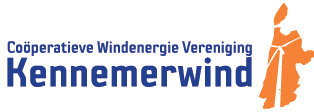 VERSLAG VAN DE ALV, gehouden op zaterdag 25 april 2015 bij Struin te Camperduin.Aanwezig: Niels Schoorlemmer, Meindert Brugman, Cees Pauw, Ed Liffmann, Marrie Bonestroo, Jan van Assem, Laurens Drost, Fam. van den Brink, Giovanna Hummelen, KFA Frumau, Peter Oudhuis, Peter van der Stelt, Willi Freudenreich, W.C. Beemsterboer, Giny Otjjens - Muller, Coby van Noort, Cees Pauw, Josco Kester, Marcel de Vreeze, Felix Olthuis, Frans Westeyn, Co Bakker, Piet van Noort, Cees Bakker, Toine Curvers, Johan van der Lee, Djoey Bodenstaff, Wim Bart StoopAfwezig met bericht:  Leo Klaassen, Peter Ligthart, Frans de Nobel, Regina Nauta, Jan Koper, Koen Smekes, Martin van Leeuwen, Jacques Broers, Iwan van Noort, Martin Kaptein, Cor de Wit.1. Voorzitter Felix Olthuis opent de vergadering.2. Vaststelling agenda: geen wijzigingen.3. Vaststelling van het verslag van de ALV van 12 april 2014. Het verslag wordt met algemene stemmen goedgekeurd.4. Mededelingen: geen 5. Jaarverslag 2014Het jaarverslag wordt door bij acclamatie goedgekeurd.Enkele leden vragen om voortaan alle bestanden als ".pdf" te verzenden en niet als ".docx"6. Verslag molenaarsDe grafieken tonen dat het afgelopen jaar de producties afwisselend net op en net onder de streep (P50) waren. Het is het beeld van de afgelopen jaren.5. Jaarrekening 2014 en begroting 2015Penningmeester Frans Wetsteyn zegt in zijn toelichting dat de dividenduitkering van € 500.000 euro over windpark Burgervlotbrug de financiële situatie aanmerkelijk heeft verlicht. Het bedrag is opgebouwd over meerdere jaren en kon deels direct worden benut om schulden, zoals aan de zusterorganisatie de Eendragt en aan de hypotheek af te lossen. Met wat daarna over is gaan wij prudent om omdat de kosten van de oudste molens hoog blijven en de Monnik deze zomer als laatste uit de subsidie zal lopen. Opbrengsten zullen naar verwachting dalen terwijl voor de toekomstige ontmanteling van het park een reservering dient te worden gemaakt.De komende jaren verwachten wij jaarlijks een dividend van € 60.000 à 100.000 te ontvangen, omdat over niet al te lange tijd zal het windpark Burgervlotbrug zonder subsidie wordt voortgezet. Op vragen van leden verduidelijkt de penningmeester dat windpark Burgervlotbrug een gezamenlijke onderneming is van Kennemerwind en Eneco, die later dit jaar aan obligatiehouders het in 2009 ingelegde bedrag van 1,6 miljoen uitkeert. 8. Verslag van de Kascommissie en benoeming Kascommissie 2015.Josco Kester en Peter van der Stelt verklaren dat de kascommissie in een ruim twee en een half uur durende sessie steekproefsgewijs de jaarstukken heeft doorgenomen en alles in orde bevonden.Voor het volgende jaar worden in de kascommissie gekozen: Peter van der Stelt en Ed Liffmann.9. Decharche bestuurHet ALV verleent decharge over het gevoerde beleid en de financiële afwikkeling aan het bestuur.10. BestuursverkiezingConform de voordracht zijn alle zittende leden aftredend; de heren Cees Bakker, Cor de Wit en Johan van der Lee stellen niet herkiesbaar.  Cees Bakker heeft zich tientallen jaren ingezet voor duurzame energie, in het bijzonder windenergie. Naast het jarenlange voorzitterschap van Kennemerwind heeft hij ook landelijk bestuursfuncties bekleed. Een groot man in de wind neemt afscheid als bestuurslid!Cor de Wit heeft in twee fases als bestuurslid de nodige technische ondersteuning ingebracht en op zijn kenmerkende rustige manier onze coöperatie gedragen.Johan van der Lee moet wegens werk en studie voorlopig zijn actieve bijdrage als bestuurslid opschorten. Wij zien hem graag terug wanneer zijn verplichtingen dat toelaten.Cees Bakker, Johan van der Lee en Cor de Wit blijven aan de vereniging verbonden als adviseur.  Bij acclamatie worden de leden Co Bakker, Frans Westeyn, Djoey Bodenstaff, Toine Curvers en Felix Olthuis herkozen. Als nieuw leden in het bestuur worden gekozen Giovanna Hummelen, Jacques Broers en Peter Oudhuis. 11. Doelen beleidsperiode 2015-2017Op de vraag of de plannen niet te ambitieus zijn reageert Felix Olthuis dat dit bestuur beslist meer wil dan enkel op de winkel te passen. Een nieuw windproject en de verkoop van stroom aan leden zijn de nieuwe stappen die het bestuur wil maken. Dit moment is geschikt en wordt wel aangemerkt als hét kantelmoment in de energietransitie.  12. Stroom en gaslevering via DE UnieDe invoering van de contributie per januari van dit jaar en de opschoning van het ledenbestand betekende het aantal leden naar beneden is aangepast. Tot op heden betaalden ca 350 de jaarbijdrage voor 2015. Het bestuur verwacht dat onder hen de belangstelling groot zal zijn om onze stroom via DE Unie af te nemen. De wens tot verkopen wordt vooral ingegeven om de hele keten van opwek tot afname in één coöperatief verband te  krijgen en dus onder de zeggenschap van de burger. Dat is belangrijker eraan te verdienen, al hopen we wel dat we met de kosten zo ongeveer uitkomen. 13. Ontwikkelingen windenergie Noord HollandHeel snel kan een nieuw windproject er nog steeds niet komen, vanwege de omstandige procedure die het provinciebestuur voor windenergie heeft gekozen. Vele aanvankelijk aangewezen locaties vielen weer af door later ingevoerde beperkingen of bedenkingen.  De eis van de provincie om oude masten in leveren voor nieuw te bouwen masten, is door ons beantwoord met de oprichting van de VHW, waarin wij nauw samenwerken met onze relaties: Jan Pronk en diverse agrariërs. Spijtig genoeg hebben de gesprekken die Kennemerwind voerde over de 4e turbine bij de HVC in Alkmaar niet tot een grotere betrokkenheid mogen leiden.  Nu wij heel recent vernamen dat Decra alsnog lokale energiecoöperaties blijkt te willen inschakelen, zullen we voor de zeker nog eens navraag doen. 14. RondvraagDe aanwezige leden doen suggesties voor andere projecten, zoals een zonneweide en ook waterkracht in de Oosterschelde passeert de revue. Het bestuur van Kennemerwind houdt wat dat betreft alle opties open, en zal elk levensvatbaar project serieus overwegen. 